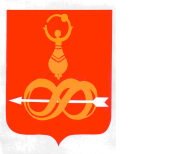 АДМИНИСТРАЦИЯ МУНИЦИПАЛЬНОГО ОБРАЗОВАНИЯ«ДЕБЕССКИЙ РАЙОН»«ДЭБЕС ЁРОС» ИНТЫЫСЬ КЫЛДЫТЭТЛЭН АДМИНИСТРАЦИЕЗРАСПОРЯЖЕНИЕот 05 мая 2019  года                                                                 № 196с. Дебесыв соответствии со ст. 448  ГК РФ, руководствуясь Уставом муниципального образования «Дебесский район»:1. Отменить аукцион в форме открытого аукциона по продаже муниципального имущества посредством публичного предложения, назначенный на 29 мая 2019 года по продаже автомобиля легкового ШЕВРОЛЕ НИВА, 2007 года выпуска, идентификационный номер -  X9L21230070175824, модель, № двигателя -  2123,0187234, № кузова 0175824, цвет кузова – темно-серый металлик, тип двигателя – бензиновый.2. В  течение трех рабочих дней со дня принятия  настоящего распоряжения  известить участников аукциона об отказе в проведении аукциона.3. В течение пяти банковских дней возвратить задатки, являющиеся финансовым обеспечением участия в аукционе.4. Информацию об отмене аукциона разместить на сайте Российской Федерации www.torgi.gov.ru, на официальном сайте муниципального образования «Дебесского район» www.debesy.udmurt.ru. Глава муниципального образования	                                           А.С. ИвановОб отмене открытого аукциона по продаже муниципального имущества посредством публичного предложения